Centro Educacional Américo Vespucio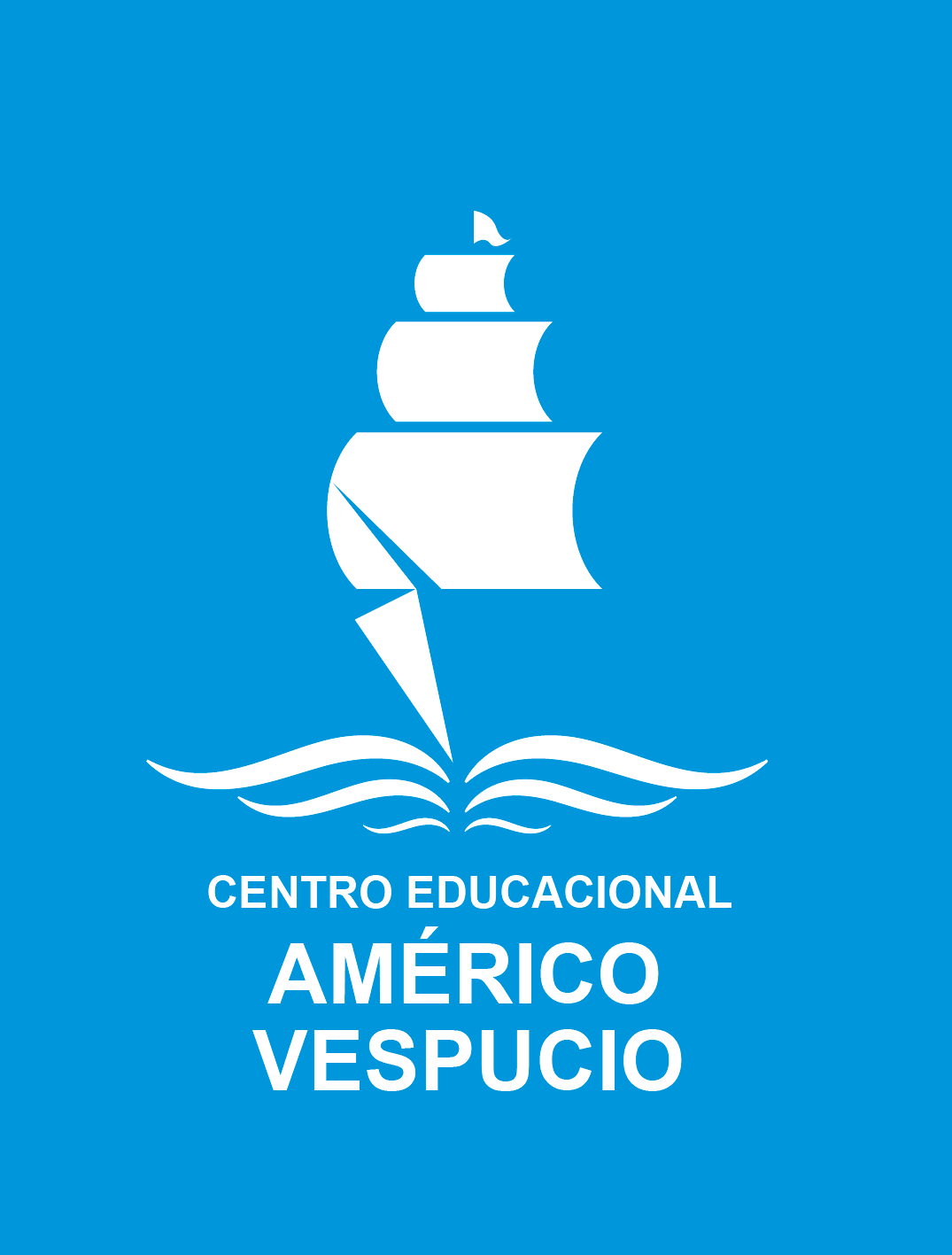 H. Diputada Laura Rodríguez N° 6525, Peñalolén Tel.: 222727138www.colegioamericovespucio.clOrganización estudio de estudiantesEstimados padres y apoderados:Junto con saludar, y esperando que se encuentren todos bien junto a sus familias, les entrego la siguiente información: Durante las dos primeras semanas de cuarentena, el colegio entregó material para los estudiantes.  A partir de esta tercera semana, se han generado actividades en todas las asignaturas (texto o guías que serán subidas a la página del colegio), por lo tanto, se construyó un horario donde su pupilo o pupila pueda realizar todas sus tareas. La jornada será cada bloque de 30 minutos, con descansos de 15 minutos. A continuación, se presenta el horario para los estudiantes de KINDER: Es importante que los estudiantes continúen con un horario determinado, ya que se está fomentando el hábito de estudio.Ante cualquier duda o consulta, pueden visitar la página del colegio www.colegioamericovespucio.cl  o escribirme al correo: elizabeth.abadie.fer@gmail.comLos profesores estamos disponibles para resolver las dudas de los estudiantes, de lunes a viernes de 09:00 a 13:00.Saludos Cordiales.Elizabeth AbadieEducadora de PárvulosBloqueLUNESMARTESMIERCOLESJUEVESVIERNES9:00 a 9:30Lenguaje verbal - escrito Lenguaje verbal - escritoLenguaje verbal - escritoLenguaje verbal - escritoLenguaje verbal - escrito15 Min.RECREORECREORECREORECREORECREO9:45 a 10:15Pensamiento matemáticoPensamiento matemáticoPensamiento matemáticoPensamiento matemáticoPensamiento matemático15 Min.RECREORECREORECREORECREORECREO10:30 a 11:15Exploración del entorno naturalComprensión del entorno socioculturalCorporalidad y movimientoTaller de psicomotricidadComprensión del entorno socioculturalExploración del entorno natural15 Min.RECREORECREORECREORECREORECREO11:30 a 12:00Corporalidad y movimientoNúcleo: Lenguaje verbalTaller de inglesIdentidad y autonomíaConvivencia y ciudadaníaIdentidad y autonomía